 Silver Strand School	      (619)522-8934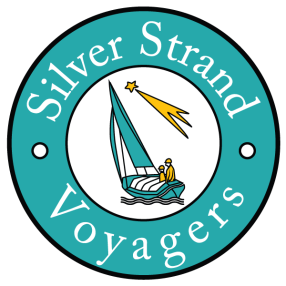 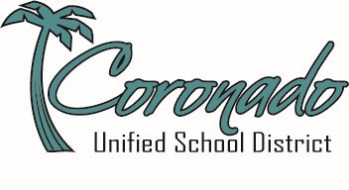 1350 Leyte Road		                 fax (619)437-8041        Coronado, CA 92118		       strand.coronadousd.netStaff Contact InformationStaff Contact InformationStaff Contact InformationStaff MemberEmailExtensionArcher, Shannonsarcher@coronadousd.netEx. 4304Bartczak, Catiecbartczak@coronadousd.netEx. 4601Berggren, Lucalberggren@coronadousd.netEx. 4081Cavanaugh, Reneercavanaugh@coronadousd.netEx. 4604Cody, Ellenecody@coronadousd.netEx. 4701DeGroat, Ericaedegroat@coronadousd.netEx. 4302Freeman, Justinejfreeman@coronadousd.netEx. 4204Frost, Sophiasfrost@coronadousd.netEx. 6912Fullmer, Robynrfullmer@coronadousd.netEx. 4704Goss, Kathrynkgoss@coronadousd.netEx. 4404Guillen, Frankiefguillen@coronadousd.netEx. 4093Jackson, Sarahsjackson@coronadousd.netEx. 4602Judd, Jodijjudd@coronadousd.netEx. 4403Junk, Kimberleykjunk@coronadousd.netEx. 4097Kinzel, Lisalkinzel@coronadousd.net Ex. 4201Laaperi, JDjlaaperi@coronadousd.netEx. 4502Larson, Susanslarson@coronadousd.netEx. 4702Linde, Bethblinde@coronadousd.netEx. 4086Mirtallo, Ginagmirtallo@coronadousd.netEx, 4504Moore, Jennyjmoore@coronadousd.netEx. 4099Moy, Mollymmoy@coronadousd.netEx. 4503Orth, Tracitorth@coronadousd.netEx. 4088Pierro, Karenkpierro@coronadousd.netEx. 4303Preciado, Chriscpreciado@coronadousd.netEx. 4202Protzman, Marthamprotzman@coronadousd.netEx. 4703Renly, Giselegrenly@coronadousd.netEx. 4702Sayre, Adamasayre@coronadousd.netEx. 3084Semo, Joellenjsemo@coronadousd.netEx. 2093Wheeler, Laurellwheeler@coronadousd.netEx. 4203Yakutis, Sarahsyakutis@coronadousd.net Ex. 4603Yosifov, Jasonjyosifov@coronadousd.netEx. 4402Cafeteria Director – Charity Campbellcharity.johnson@coronadousd.net Ex. 2085Counselorsfrost@coronadousd.netEx. 6912Health Office fguillen@coronadousd.netEx. 4093Library blinde@coronadousd.netEx. 4086MFLCmflc.strand@coronadousd.netEx. 4094Nurse/Districtjsemo@coronadousd.net(619)972-8528PE Department jlaaperi@coronadousd.netEx. 4502